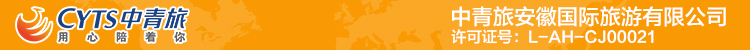 合肥直飞-魅力泰国 5晚6天行程单行程安排费用说明其他说明产品编号XKJQ20240012出发地安徽省-合肥市目的地泰国-曼谷-芭提雅行程天数6去程交通飞机返程交通飞机参考航班合肥-曼谷 SL949 17:50-20:55合肥-曼谷 SL949 17:50-20:55合肥-曼谷 SL949 17:50-20:55合肥-曼谷 SL949 17:50-20:55合肥-曼谷 SL949 17:50-20:55产品亮点无无无无无产品介绍FREE生活2人起行，24小时中文管家，FREE生活2人起行，24小时中文管家，FREE生活2人起行，24小时中文管家，FREE生活2人起行，24小时中文管家，FREE生活2人起行，24小时中文管家，D1D1行程详情合肥-曼谷参考航班： 用餐早餐：X     午餐：X     晚餐：X   住宿曼谷网评五钻酒店D2D2行程详情大皇宫-玉佛寺-泰国至有名气的暹罗广场四面佛-JODD 夜市早上 10 点，导游准时在酒店大堂迎接各位贵宾开始魅力泰国游；用餐早餐：√     午餐：√     晚餐：X   住宿曼谷网评五星酒店D3D3行程详情杜拉拉水上市场-清迈小镇骑大象 -  射击打枪体验【杜拉拉水上市场】（约60分钟）电影《杜拉拉升职记》拍摄地，河的两岸坐落着融合了獨具當 地特色的芭達雅四方水上市場，放眼望去，全是生活著的水上民居，你可深入了解當地人居住的泰式  木屋，也可泛舟於彎曲河道，感受曲折中的無限魅力。河岸兩邊，你可看到許多設鋪擺攤的當地小販， 販賣著琳瑯滿目的商品，還可看到泰國傳統的的民族舞，聽到婉轉笙歌的場景。隨著船家，搖船進入  市場，戴著斗笠，在小船慢悠悠的搖晃中，穿過一座座小橋，邊行邊看，當地五彩繽紛的小吃，肯定  也能讓你流連忘返。各種服飾工藝品，小吃料理的現場製作，甚至有歌手現場賣藝，你坐於船中悠閒  自得，彷彿進入別樣的水鄉！用餐早餐：√     午餐：X     晚餐：√   住宿芭提雅网评五钻酒店D4D4行程详情沙美岛国家海洋自然保护风景区-Terminal 21-TuTu Beach粉紅滩下午茶【沙美岛国家海洋自然保护风景区】（约 180 分钟）抵达沙美岛后，您可信步于沙美岛细腻的 沙滩上，您可在此享受日光浴更可投身大海享受悠闲的海岛风光，放松自我，尽享这世外桃源带给您 的美好时光。用餐早餐：√     午餐：√     晚餐：X   住宿芭堤雅网评五私人海滩酒店D5D5行程详情暹罗古城 - Kingpower 国际免税店-曼谷唐人街-摩天轮夜市【暹罗古城】（约 120  分钟）-千年暹罗 古城一 日-世界最大户外文化遗产博物园泰国九世皇御授 国家级文化遗产，泰国九世皇携同英国伊丽莎白女皇御驾亲临主持开幕大典历经半个多世纪、耗资无 法估量雕琢的文化瑰宝、永不竣工且不可复制的泰国奇观汇集经典网红、影视基地、佛教圣地、历史 古迹、民俗文化、水上市集于一身。用餐早餐：√     午餐：√     晚餐：X   住宿曼谷网评五钻酒店D6D6行程详情曼谷-合肥参考航班：用餐早餐：√     午餐：X     晚餐：X   住宿无费用包含1．旅游合同中已经列明的费用；1．旅游合同中已经列明的费用；1．旅游合同中已经列明的费用；费用不包含1.个人护照费；1.个人护照费；1.个人护照费；预订须知签证资料退改规则旅游合同约定为准，如按约定比例扣除的必要的费用低于实际发生的费用，旅游者按照实际发生的费用支付。签证信息签证资料报名材料护照保险信息《中国公民出国(境) 旅游安全文明行为指南》